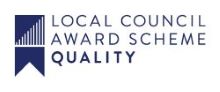 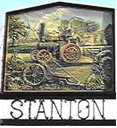 TO THE ELECTORS OF STANTONYour Councillors invite you to attend theANNUAL PARISH MEETING           TO BE HELD ATStanton Community Village Hall on Thursday 27 May 2021 at 7pm or immediately after the Public Meeting relating to Quiet LanesThis is a meeting where the Parish Council invites the Public and Press to hear reports from the Chairman, from District and County Councillors and any other organisation that the Council has given significant funding to in the previous financial year and is an opportunity for parishioners to express their opinions on what the Council are doing.AGENDAApologies for Absence:To approve the minutes of the previous Annual Parish Meeting of Thursday 25 April 2019 (No meeting in 2020)Report of Parish Council Chairman: Mr Francis HartReport of County Councillor: Cllr Joanna SpicerReport of District Councillor: Cllr Jim ThorndykeReports from Village OrganisationsAny Other Business the chairman may allow: Signed       Mr Francis Hart                                                     Date   7 May 2021Clerk to the Council; Mrs Joy Hart, Sucrerie, Old Bury Road, Stanton IP31 2BX   Tel:01359 408759   E-mail:  stantonparishcouncil@gmail.com